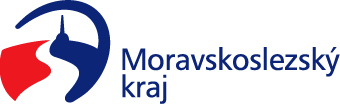 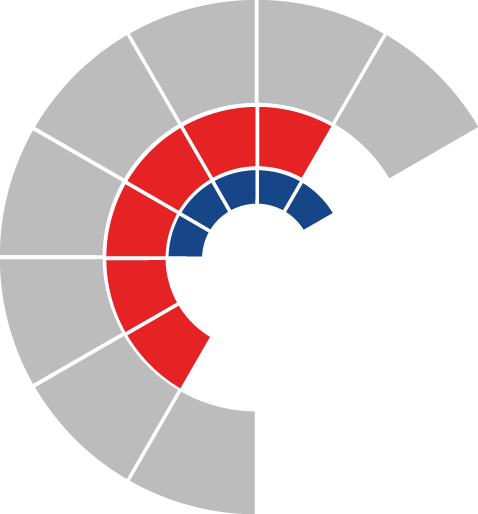 							Výbor sociální zastupitelstva kraje 										 Výpis z usneseníČíslo jednání: 10.			Datum konání:	22. 2. 2022Číslo usnesení: 10/102Výbor sociální zastupitelstva krajed o p o r u č u j ezastupitelstvu krajeschválit Změnu č. 1 Střednědobého plánu rozvoje sociálních služeb v Moravskoslezském kraji na léta 2021-2023 spočívající v zavedení minimálních personálních standardů ve vybraných druzích sociálních služeb, dle přílohy č. 1 předloženého materiálu.Za správnost vyhotovení:Bc. Peter HančinV Ostravě dne 22. 2. 2022Ing. Jiří Carbolpředseda výboru sociálního